In 1 Minute auf den Punkt 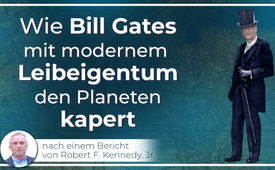 Wie Bill Gates mit modernem Leibeigentum den Planeten kapert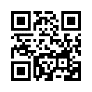 Laut Kennedy Jr. hätten der sich Mensch freundlich gebende Gates und andere Milliardäre im Hintergrund riesige Mengen an Ackerland aufgekauft, so dass Gates jetzt der größte Besitzer von Farmland in Amerika sei. Damit entlarvt Kennedy Jr. Klimapolitik und „Great Reset“ als allergrößte, weltumspannende Bauernfängerei, mit der sich die Finanzoligarchen noch vollends alle Ressourcen kapern wollen.Anwalt Robert F. Kennedy Jr., Neffe des ehemaligen US-Präsidenten John F. Kennedy, schrieb Anfang Februar 2021 einen umfassenden Bericht, in dem er Gates beschuldigt, Neo-Feudalismus zu betreiben. Wieso das?
Während die Mainstream-Medien Gates wegen seiner Klimapolitik als Weltretter hochjubeln, wird den Amerikanern erzählt, dass der Traum vom Privateigentum im Rahmen eines „Great Reset“ vorbei ist.
Um eine angebliche Klimakatastrophe zu vermeiden, müssen laut Gates echte gesellschaftliche, wirtschaftliche und logistische Änderungen an unserer Lebensweise vorgenommen werden.
Laut Kennedy Jr. hätten aber der sich menschenfreundlich gebende Gates und andere Milliardäre im Hintergrund riesige Mengen an Ackerland aufgekauft, sodass 'Captain Planet', so nennt Kennedy Gates, jetzt der größte Besitzer von Farmland in Amerika sei..
Damit entlarvt Kennedy Jr. Klimapolitik und „Great Reset“ als allergrößte, weltumspannende Bauernfängerei, mit der sich die Finanzoligarchen noch vollends alle Ressourcen kapern wollen.von hmQuellen:Bericht von Kennedy Jr.
http://www.activistpost.com/2021/02/bill-gates-goes-full-captain-planet-wants-to-change-every-aspect-of-economy-while-we-dine-on-fake-meat.html?Das könnte Sie auch interessieren:#Klimawandel - www.kla.tv/Klimawandel

#BillGates - www.kla.tv/BillGates

#1MinuteAufDenPunkt - In 1 Minute auf den Punkt - www.kla.tv/1MinuteAufDenPunkt

#GreatReset - www.kla.tv/GreatResetKla.TV – Die anderen Nachrichten ... frei – unabhängig – unzensiert ...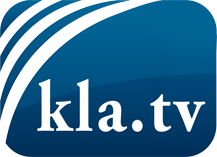 was die Medien nicht verschweigen sollten ...wenig Gehörtes vom Volk, für das Volk ...tägliche News ab 19:45 Uhr auf www.kla.tvDranbleiben lohnt sich!Kostenloses Abonnement mit wöchentlichen News per E-Mail erhalten Sie unter: www.kla.tv/aboSicherheitshinweis:Gegenstimmen werden leider immer weiter zensiert und unterdrückt. Solange wir nicht gemäß den Interessen und Ideologien der Systempresse berichten, müssen wir jederzeit damit rechnen, dass Vorwände gesucht werden, um Kla.TV zu sperren oder zu schaden.Vernetzen Sie sich darum heute noch internetunabhängig!
Klicken Sie hier: www.kla.tv/vernetzungLizenz:    Creative Commons-Lizenz mit Namensnennung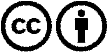 Verbreitung und Wiederaufbereitung ist mit Namensnennung erwünscht! Das Material darf jedoch nicht aus dem Kontext gerissen präsentiert werden. Mit öffentlichen Geldern (GEZ, Serafe, GIS, ...) finanzierte Institutionen ist die Verwendung ohne Rückfrage untersagt. Verstöße können strafrechtlich verfolgt werden.